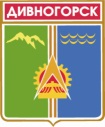 Администрация города ДивногорскаКрасноярского края П О С Т А Н О В Л Е Н И Е31.10. 2019                                              г. Дивногорск                                     	            № 198пО реорганизации муниципального бюджетного дошкольного образовательного учреждения детского сада № 4, III категория  в форме присоединения к нему муниципального бюджетного дошкольного образовательного учреждения детского сада № 5, III категория.В соответствии со статьями 57 - 60 Гражданского кодекса Российской Федерации, Федеральным законом от 12.01.1996 № 7-ФЗ                                        «О некоммерческих организациях», Федеральным законом от 06.10.2003                  № 131-ФЗ «Об общих принципах организации местного самоуправления в Российской Федерации», постановлением  администрации города Дивногорска от  14.12.2010 № 915п «Об утверждении  порядка создания, реорганизации, изменения типа и ликвидации муниципальных учреждений, а также утверждения уставов муниципальных учреждений и внесения в них изменений», руководствуясь статьей 43 Устава муниципального образования город Дивногорск,ПОСТАНОВЛЯЮ:											1. Реорганизовать муниципальное бюджетное дошкольное образовательное учреждение детский сад №4, III категория (далее – МБДОУ  д/с №4),  расположенное по адресу:  663090, Красноярский край, г. Дивногорск, село Овсянка, ул. Корчагина, 1б,  путем присоединения к нему муниципального бюджетного дошкольного образовательного учреждения детского сада №5, III категория (далее – МБДОУ  д/с №5), расположенного по адресу: 663090, Красноярский край, г. Дивногорск, п. Усть - Мана, ул. Комсомольская, 54,  в срок до 31.12.2019. 2. Наименованием МБДОУ  д/с №4 после завершения процесса реорганизации считать муниципальное бюджетное дошкольное образовательное учреждение детский сад №4, III категория. 3. Установить, что функции и полномочия учредителя в отношении МБДОУ  д/с №4 после реорганизации будет осуществлять отдел образования администрации города Дивногорска.4. Установить, что после реорганизации основные цели и виды деятельности МБДОУ  д/с №4  не изменятся.5. Установить, что после реорганизации присоединяемое юридическое лицо МБДОУ д/с №5 приобретает статус Филиала МБДОУ  д/с №4.6. С момента внесения записи в Единый государственный реестр юридических лиц о прекращении деятельности МБДОУ  д/с №5, в соответствии с передаточным актом считать МБДОУ  д/с №4 правопреемником всех имущественных  прав и обязанностей МБДОУ  д/с №5.7. Отделу образования администрации города Дивногорска (Г.В. Кабацура):- в срок до 31.12.2019 провести все необходимые мероприятия                      по реорганизации в соответствии с действующим законодательством Российской Федерации и правовыми актами муниципального образования;- утвердить  изменения в Устав МБДОУ  д/с №4 в соответствии с действующим законодательством;- предусмотреть бюджетные ассигнования на финансовое обеспечение выполнения муниципального задания МБДОУ  д/с №4 на 2020 год и плановый период 2021-2022 годов  (с учетом реорганизации).8. МБДОУ д/с №4 (Г.А. Путинцева) в установленные законодательством сроки:- направить в регистрирующий орган, уведомление о начале процедуры реорганизации в порядке и сроки, предусмотренные законодательством;- разместить в средствах массовой информации уведомление                            о реорганизации муниципальных бюджетных образовательных учреждений;- опубликовать в «Вестнике государственной регистрации» уведомление о реорганизации юридического лица в форме присоединения;-  направить в регистрирующий орган   заявление о внесении  изменений в Устав МБДОУ д/с №4 в порядке и сроки, предусмотренные законодательством.9. МБДОУ д/с №5 (С.Д. Васильева) в установленные законодательством сроки:- в письменной форме  уведомить кредиторов о начале процедуры  реорганизации;- принять требования кредиторов и осуществить их учет                                    в соответствии с действующим законодательством, осуществить мероприятия  по расчетам с кредиторами, принять меры по взысканию дебиторской задолженности;- в установленном законом порядке  уведомить работников МБДОУ  д/с №5 о начале процедуры реорганизации и предстоящих изменениях условий трудового договора;- провести инвентаризацию всего имущества и обязательств МБДОУ  д/с №5;- составить передаточный акт в соответствии с действующим законодательством и представить его на утверждение в администрацию города Дивногорска.10. МКУ «АПБ» (А.Н. Шепеленко) внести соответствующие изменения в реестр муниципального имущества МО г. Дивногорск.11. Финансовому управлению администрации города Дивногорска (Л.И. Прикатова) внести изменения в бюджетную роспись отдела образования администрации города  Дивногорска, в установленном порядке по МБДОУ  д/с №4 в пределах лимитов бюджетных обязательств на 2020 год и плановый период 2021-2022 годов после предоставления соответствующих документов в Финансовое управление. 12.  Настоящее постановление подлежит размещению на официальном сайте администрации города в информационно-коммуникационной сети «Интернет».13. Контроль за исполнением настоящего постановления возложить                 на Первого заместителя Главы города М.Г. Кузнецову.Глава города                                                                                             Е.Е. Оль